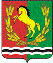 СОВЕТ ДЕПУТАТОВМУНИЦИПАЛЬНОГО  ОБРАЗОВАНИЯ  РЯЗАНОВСКИЙ СЕЛЬСОВЕТ  АСЕКЕЕВСКОГО РАЙОНА  ОРЕНБУРГСКОЙОБЛАСТИтретьего созыва РЕШЕНИЕ 02.10. 2019                                                                                                      № 107 О внесении изменений и дополнений в решениеСовета депутатов от 28.06.2016 №  26 «Об утверждении Положения о порядке и условиях приватизации»На основании Федерального закона от 21.12.2001 № 178-ФЗ «О приватизации государственного и муниципального имущества», постановления Правительства Российской Федерации от 10.09.2012 №909, Устава муниципального образования Рязановский сельсовет, Совет депутатов муниципального образования Рязановский сельсовет решил:          1. Внести в решение Совета депутатов Рязановского сельсовета № 26 от 28.06.2016 года «Об утверждении Положения о порядке и условиях приватизации» следующие изменения: Пункт  6.2.3 дополнить подпунктами 16 и 17 следующего содержания :16) размер и порядок выплаты вознаграждения юридическому лицу, которое в соответствии с подпунктом 8.1 пункта 1 статьи 6  Федерального закона осуществляет функции продавца муниципального имущества и (или) которому решениями соответственно Правительства Российской Федерации, органа государственной власти субъекта Российской Федерации, органа местного самоуправления поручено организовать от имени собственника продажу приватизируемого муниципального имущества.17) органы государственной власти субъектов Российской Федерации и органы местного самоуправления самостоятельно осуществляют функции по продаже  муниципального имущества, а также своими решениями поручают юридическим лицам, указанным в подпункте 8.1 пункта 6 статьи Федерального закона, организовывать от имени собственника в установленном порядке продажу приватизируемого имущества, находящегося в собственности  муниципальных образований, и (или) осуществлять функции продавца такого имущества.В подпункте  6.2.6 исключить слова:« за исключением предложения победителя продажи (в случае использования закрытой формы подачи предложений о цене)»« (в случае использования открытой формы подачи предложений о цене)»         2. Настоящее решение вступает в силу после обнародования.Глава муниципального образования-председатель  Совета  депутатов                                                 А.В. Брусилов